ESFA U11 9-A-SIDE INTER DISTRICT CUP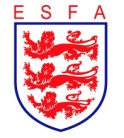 TRAVEL CLAIM FORMThis form must be completed and forwarded to competitions@schoolsfa.com within 7 days, after the match has taken place.  From ROUND 3 (last 16) onwards in the above competitions, the visiting association is entitled to claim at the rate of £1 per mile, for a return journey, on behalf of the official party.  Welsh Associations are not eligible to claim travel grants from ESFA.Bottom of FormTHIS CLAIM IS FOR THE FOLLOWING MATCHTHIS CLAIM IS FOR THE FOLLOWING MATCHTHIS CLAIM IS FOR THE FOLLOWING MATCHTHIS CLAIM IS FOR THE FOLLOWING MATCHAge GroupRoundDateOpponentsTRAVEL Based upon shortest AA routeTRAVEL Based upon shortest AA routeTRAVEL Based upon shortest AA routeTRAVEL Based upon shortest AA routeTRAVEL Based upon shortest AA routeMeeting PointMatch VenueTot Number of Miles Travelled (return journey)@ £1:00 per mile@ £1:00 per mile@ £1:00 per mileTOTAL CLAIM£:pBANK ACCOUNT DETAILSBANK ACCOUNT DETAILSBANK ACCOUNT DETAILSBANK ACCOUNT DETAILSBANK ACCOUNT DETAILSBANK ACCOUNT DETAILSBANK ACCOUNT DETAILSBANK ACCOUNT DETAILSBANK ACCOUNT DETAILSBANK ACCOUNT DETAILSBANK ACCOUNT DETAILSBANK ACCOUNT DETAILSBANK ACCOUNT DETAILSBANK ACCOUNT DETAILSBANK ACCOUNT DETAILSBANK ACCOUNT DETAILSName of Disict AssociationName of Disict AssociationName of Disict AssociationName of Disict AssociationName of Disict AssociationName of Disict AssociationName of Disict AssociationName of Disict AssociationName of Disict AssociationName of Disict AssociationName of Disict AssociationName of Disict AssociationName of Disict AssociationName of Disict AssociationName of Disict AssociationName of Disict AssociationName and Branch of BankName and Branch of BankName and Branch of BankName and Branch of BankName and Branch of BankName and Branch of BankName and Branch of BankName and Branch of BankName and Branch of BankName and Branch of BankName and Branch of BankName and Branch of BankName and Branch of BankName and Branch of BankName and Branch of BankName and Branch of BankName of AccountName of AccountName of AccountName of AccountName of AccountName of AccountName of AccountName of AccountName of AccountName of AccountName of AccountName of AccountName of AccountName of AccountName of AccountName of AccountBank Sort CodeAccount NumberCompleted by PositionDate